Week 5 : Hypothesis Testing II: One Sample Hypothesis Tests - Checkpoint The manufacturer of the ColorSmart-5000 television set claims that 95 percent of its sets last at least five years without needing a single repair. In order to test this claim, a consumer group randomly selects 400 consumers who have owned a ColorSmart-5000 television set for five years. Of these 400 consumers, 316 say that their ColorSmart-5000 television sets did not need repair, while 84 say that their ColorSmart-5000 television sets did need at least one repair.Bottom of Forma: Letting μ represent the mean composite satisfaction rating for the XYZ-Box, set up the null hypothesis H0 and the alternative hypothesis Ha needed if we wish to attempt to provide evidence supporting the claim that μ exceeds 42. b: The random sample of 65 satisfaction ratings yields a sample mean of = 42.954. Assuming that s equals 2.64, use critical values to test H0 versus Ha at each of α = .10, .05, .01, and .001. 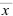 c: Using the information in part b, calculate the p-value and use it to test H0 versus Ha at each of α = .10, .05, .01, and .001. d How much evidence is there that the mean composite satisfaction rating exceeds 42? 